 COMITE DE NOUVELLE-AQUITAINE DE LUTTE ET DA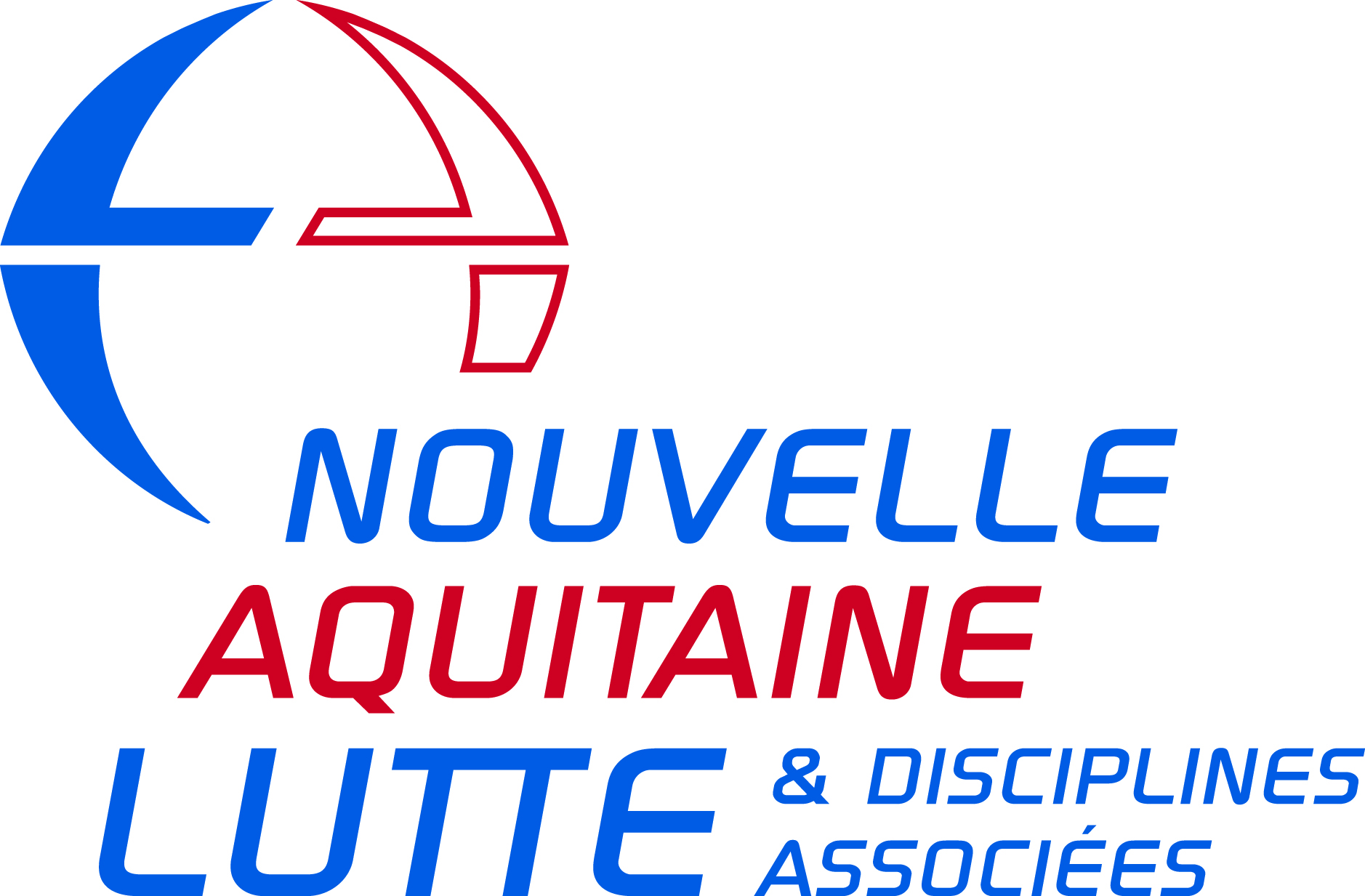 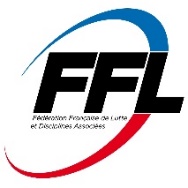 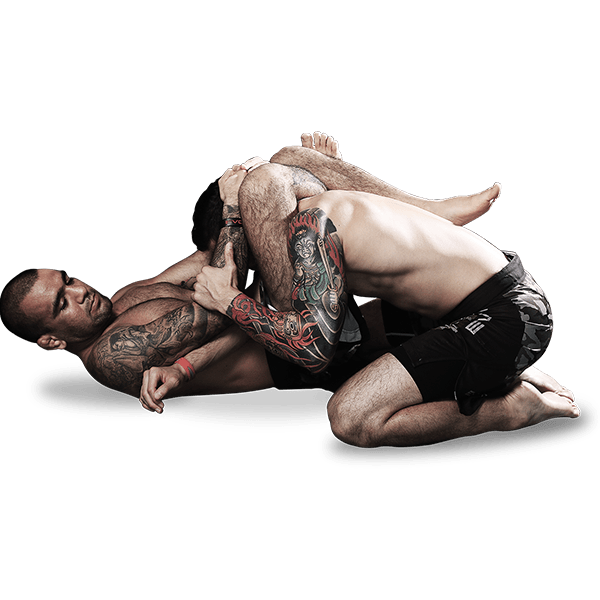 DIPLÔME DE GRADEGRADE ORANGE DE GRAPPLINGDécerné à :                                                                                                                                                    Suite à l’examen du :	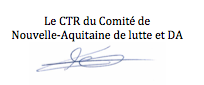 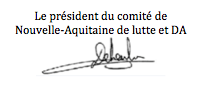 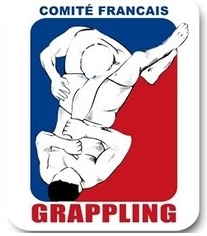 